Специальное питание Специальное питание можно заказать на большинстве международных и некоторых внутренних рейсах авиакомпании «Эйр Астана».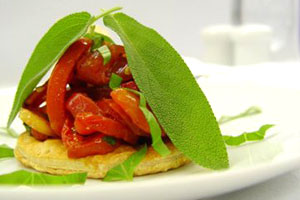 При онлайновом бронировании билета вы можете заказать еду по своему вкусу через наш веб-сайт (www.airastana.com) во время выполнения этапа 2. Чтобы выбрать для себя пищу из предоставленного списка, выберите «Запросы на места и питание» в поле «Дополнительные возможности» и нажмите кнопку «Далее».Заказать еду по своему вкусу можно также при покупке билета через туристическое агентство или в билетной кассе.Если во время бронирования или покупки билета вы забыли заказать себе особую пищу, то не позднее, чем за 24 часа до вылета можно позвонить по телефону +7 (727) 244 44 77 в наш контакт-центр, который работает круглосуточно и без выходных дней, или направить электронную почту на адрес call.centre@airastana.com.Мы предлагаем следующие виды питания:Блюда для вегановИндийские блюда (невегетарианские)Питание для детей до 2-х летнего возрастаДетское питаниеЛегкая пищаБлюда для диабетиков Фруктовая тарелкаБлюда, не содержащие клейковиныКошерная пища* Низкокалорийная пища Блюда с низким содержанием жиров Блюда с низким содержанием солиБлюда, не содержащие молочных продуктов Сырые овощи Мусульманское питаниеБлюда для лакто- и ово-вегетарианцев (содержат молоко и яйца)Блюда азиатской/индийской кухни для вегетарианцевДжайнское вегетарианское блюдоВосточное вегетарианское блюдо*Кошерная пища не предоставляется на рейсах, вылетающих из Казахстана.  
Аллергия на орехи. В нашем бортовом питании могут содержаться арахис,  орехи или их производные – масла, соусы  и т. п.. Питание и отдельные ингредиенты могут выпускаться предприятиями, которые обрабатывают орехи и их производные. По этой причине мы не можем гарантировать их отсутствие в нашем питании. В закусках, предоставляемых в бизнес-залах нашей авиакомпании,  могут содержаться орехи. Вы можете приносить на борт свою еду, разрешённую  к перевозке согласно правилам авиационной безопасности.  